	TIEDEPROJEKTI-ILMOITUS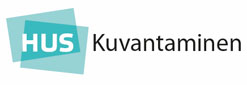 TutkimuspaikkaProjektista vastaavien yhteystiedotProjektin tiedotTäytetty lomake liitetään tutkimuslupahakemukseen silloin, kun tiedeprojektiin tarvitaaan tutkimuksia HUS-Kuvantamiselta.  Toimistosihteeri Sari Halttunen HUS-Kuvantaminen, hallinto, PL 340, 00029 HUS, puh. 471 72479; sari.halttunen@hus.fi antaa tarvittaessa lisätietoa. 26.8.2022Tiedeprojektiin liittyvät tutkimukset suoritetaan radiologian / kliinisen fysiologian ja isotooppilääketieteen tai kliinisen neurofysiologian yksikossä (sovittu ko.yksikön ylilääkärin kanssa)Yksikön vastuuhenkilötTutkimuksen vastuuhenkilön (esim. projektin johtaja = principal investigator) nimi, puhelin- ja matkapuhelinnumero, sähköpostiosoiteProjektin vastuulääkäri/-henkilö HUS-Kuvantamisessa: nimi ja puhelinnumeroTutkimushoitaja/koordinaattori: nimi ja puhelinnumeroTutkimuksen nimiTutkimuksen nimiTutkimuksen nimiTutkimuksen nimiEettisen toimikunnan lausunnon päätösnumero ja -päiväEettisen toimikunnan lausunnon päätösnumero ja -päiväEettisen toimikunnan lausunnon päätösnumero ja -päiväEettisen toimikunnan lausunnon päätösnumero ja -päiväTutkimuksen tarkoitusTutkimuksen tarkoitusTutkimuksen tarkoitusTutkimuksen tarkoitusProjektikoodi, jolta kuvantamisen kulut laskutetaan Projektikoodi, jolta kuvantamisen kulut laskutetaan Vastuuyksikkökoodi (josta lähete tulee)Vastuuyksikkökoodi (josta lähete tulee)Tutkimus ontilaustutkimus tilaustutkimus tutkijalähtöinen Tutkimus tehdäänperustyöaikana perustyöaikana tiedeaikana Fysiologisten tai kuvantamistutkimuksen yksikköhinta Fysiologisten tai kuvantamistutkimuksen yksikköhinta Fysiologisten tai kuvantamistutkimuksen yksikköhinta Otoksen kokoTutkimusaikatauluTutkimusaikatauluTutkimusaikatauluTutkimusaikatauluTutkimuslaiteTutkimuslaiteTutkimuslaiteTutkimuslaiteTutkimuskohteet1.      2.      3.      1.      2.      3.      1.      2.      3.      Lääkärin lausuntoKyllä Kyllä Ei 